GIF/BMP Image - XSS How the image files are made: Add a couple of lines of java script to source file of an image. (Attached the source file with javascript “jifjs.shinto”)Compile the file using any gif compilers: I have used yasm (Works pretty well) yasm gifjs.shinto -o test.gifTest the file: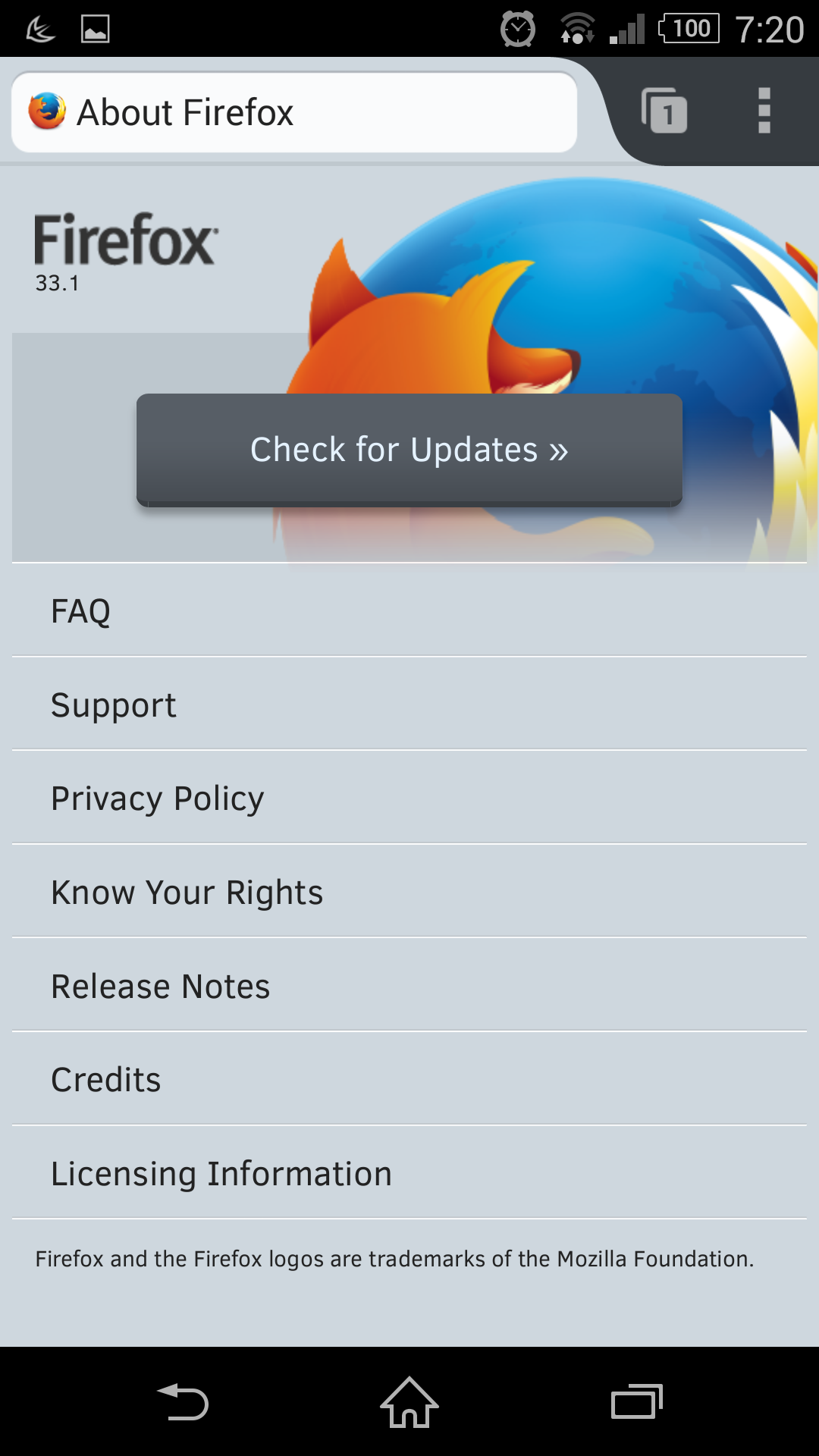 Let's test our GIF file. Create an HTML file with the following source.<img src="img.gif"><script src="img.gif"></script>You can upload these gif files in internet and can use those direct URLS as well. AttachmentsGifjs.shinto – source file of a gif image with JavaScript before compiling Test.gif – compiled gif imageSun.gif – Another modified gif image downloaded from http://jklmnn.de/imagejs/ Img1.bmp – Modified BMP image downloaded from http://jklmnn.de/imagejs/ POC on cloud.htmlPOC on localhost.html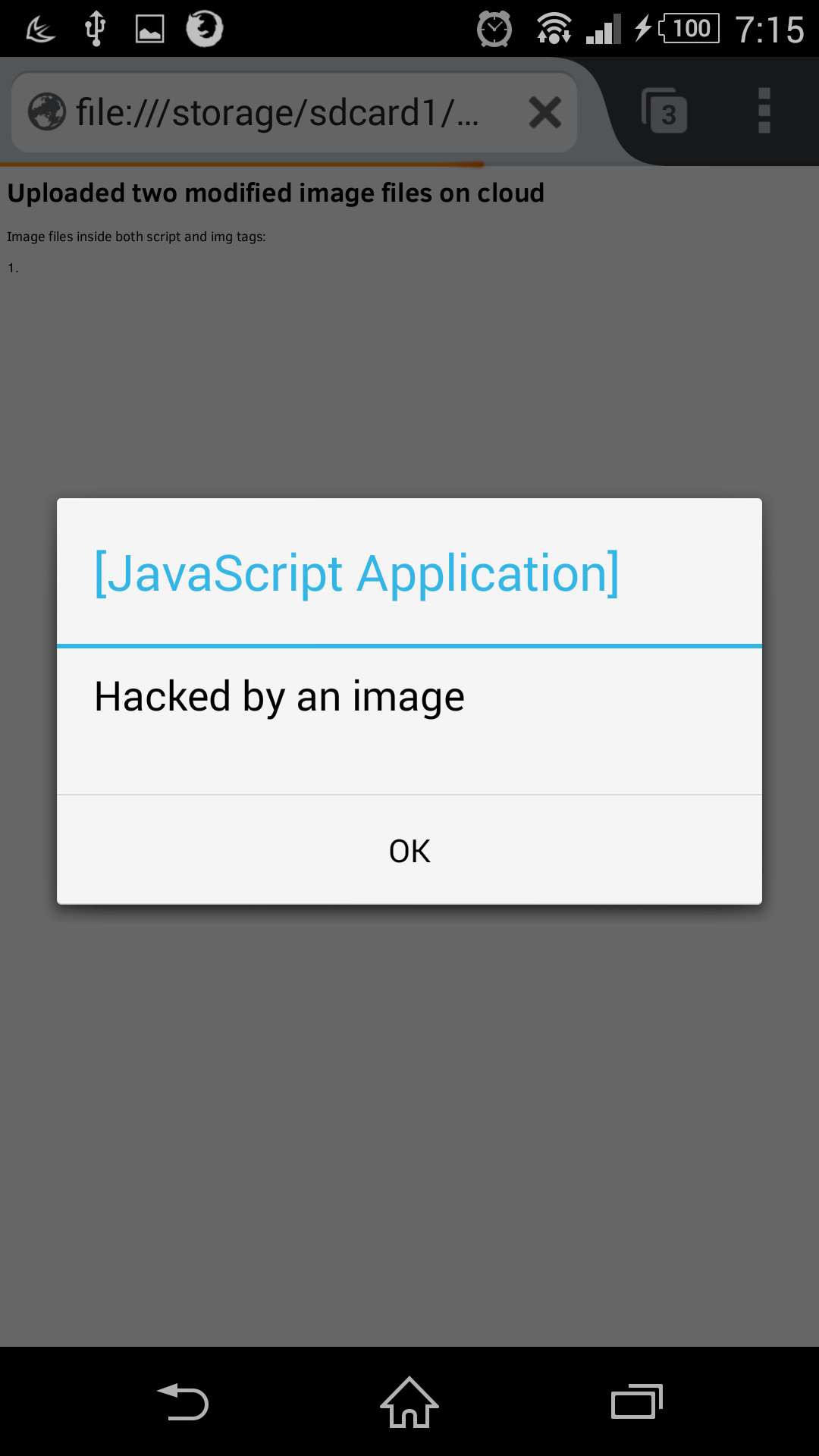 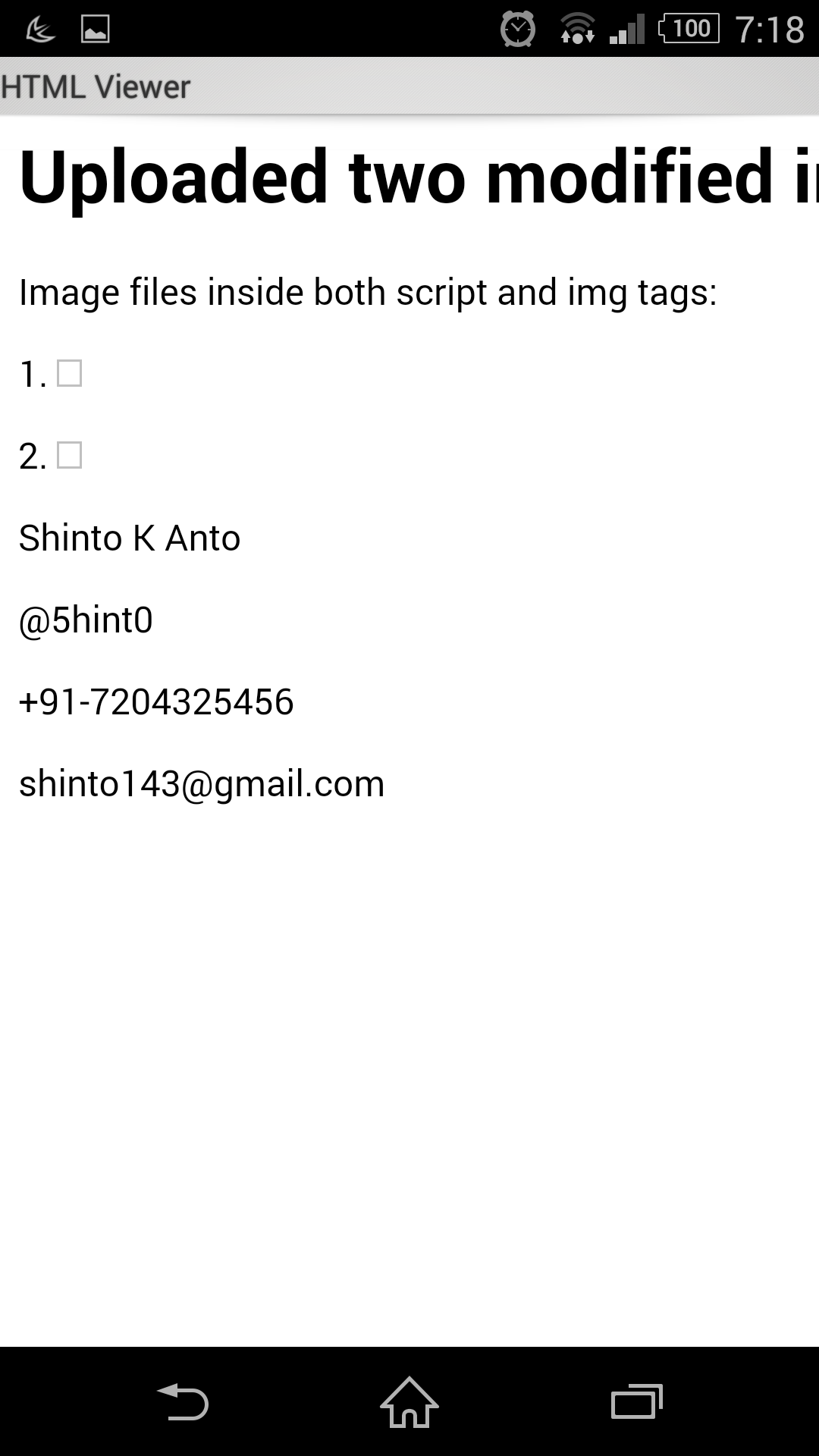 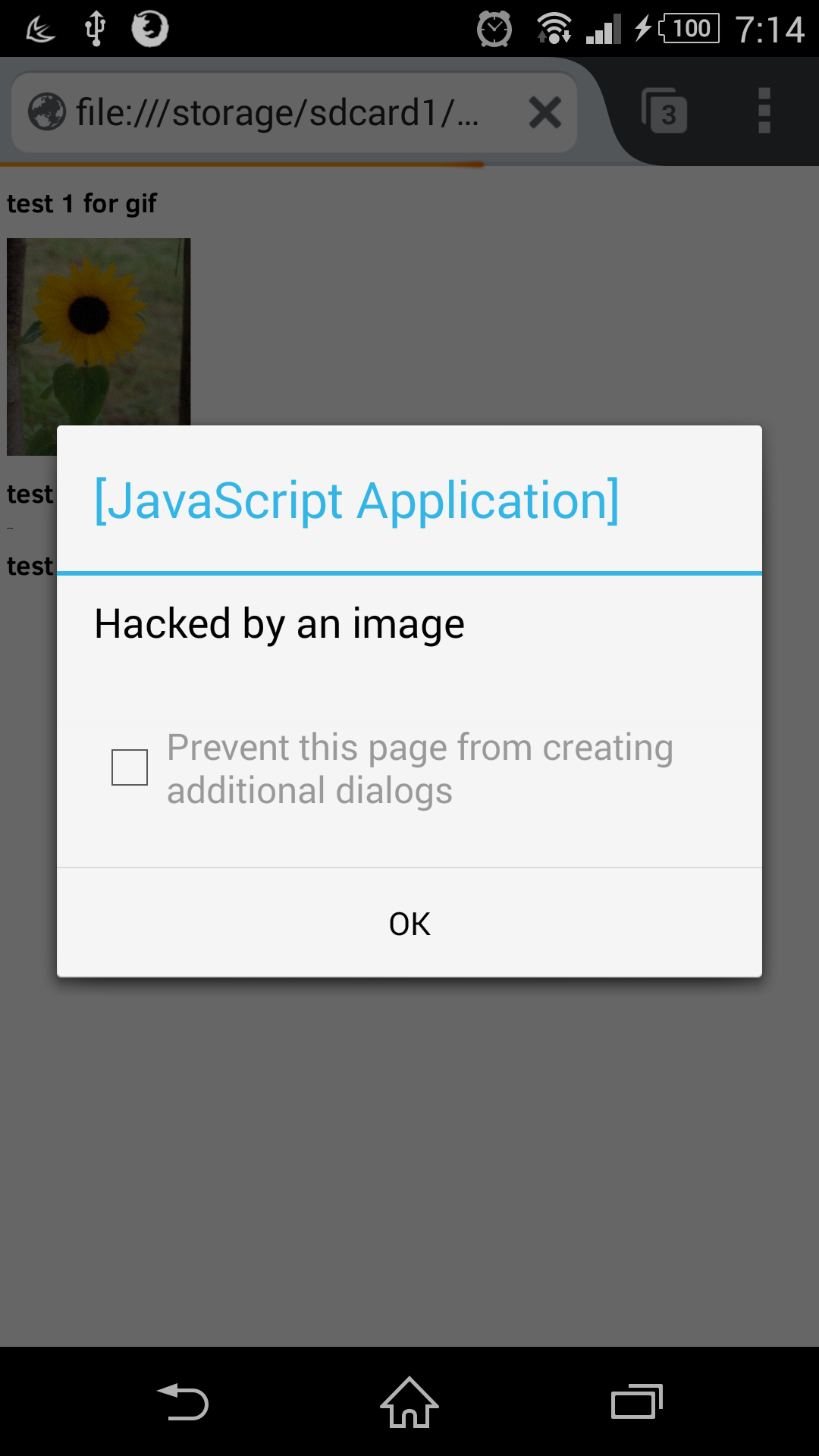 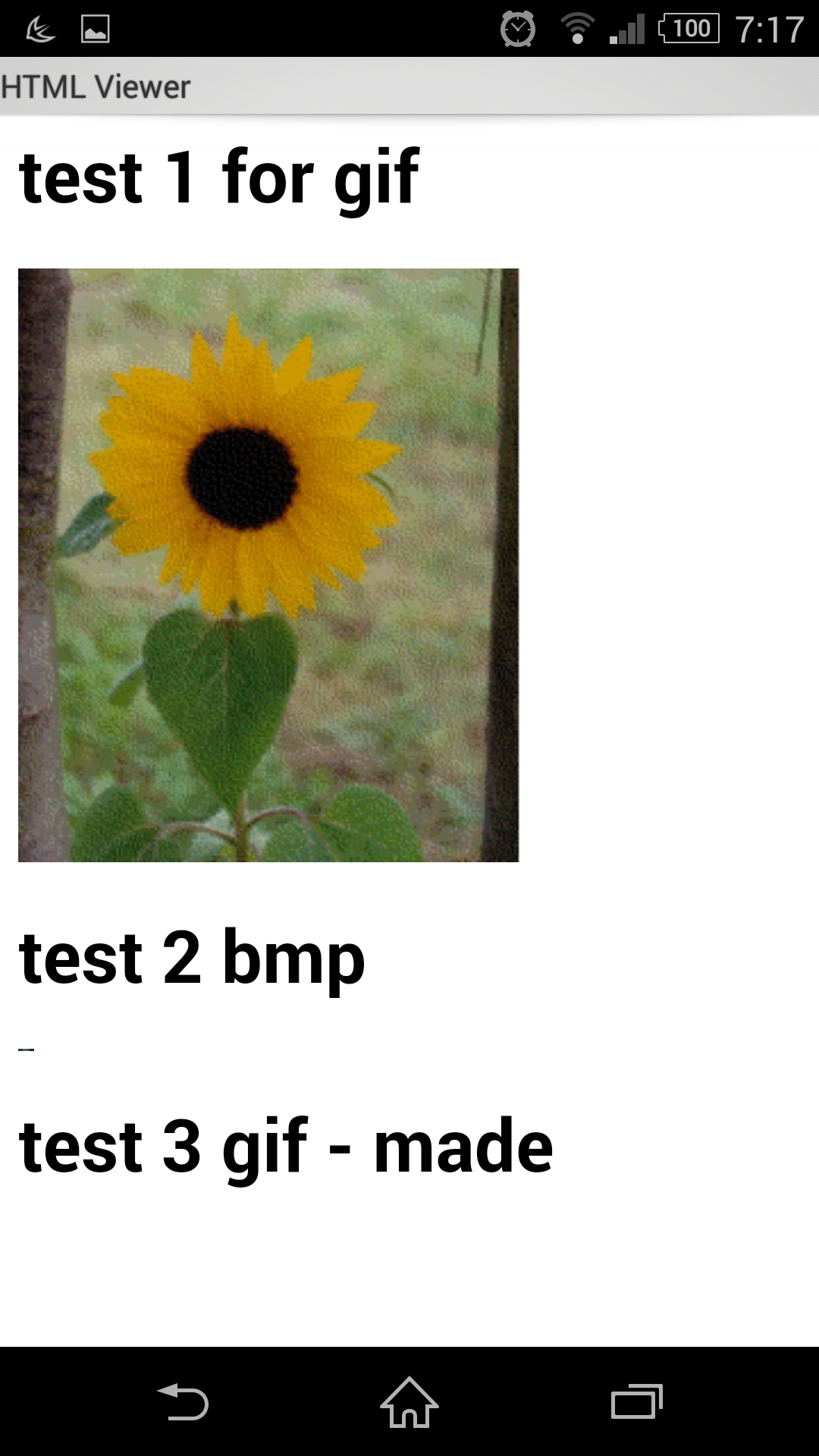 